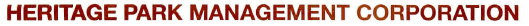 NOMINATION FORMHERITAGE PARK MANAGEMENT CORPORATIONCorporate Building, Heritage Park, Bayani Road, Fort Bonifacio, Taguig City		Attention	:	Atty. Arsenio C. Cabrera, Jr.				                      Corporate Secretary		Re		:	Nominations for Election 					of the Board of Trustees         Gentlemen:	The undersigned, a Certificateholder of HERITAGE PARK MANAGEMENT CORPORATION (‘’’HPMC’’), hereby recommends the following individual(s) as nominee(s) for election to HPMC’s Board of Trustees for the term 2021-2024:	The above-enumerated nominee(s) is/are Certificateholder(s) of HPMC and possess(es) all the qualifications and none of the disqualifications to serve as member(s) of the Board of Trustees of HPMC as provided for in the By-Laws of HPMC and the Revised Corporation Code of the Philippines.  Attached, as a reference, is a copy of the valid government-issued ID with photo and signature (scanned front and back) of the nominee(s).	As shown by the signature beside their respective names, the aforesaid nominations are with the acceptance and conformity of the above-enumerated nominees.NAMEACCEPTED:1.	________________________________2.	________________________________3.	 ________________________________4.         ________________________________5.         ________________________________6.         ________________________________Date::________________________Signature:________________________Printed Name of the Certificateholder:________________________